Name of Journal: World Journal of RespirologyESPS Manuscript NO: 22368Manuscript Type: FrontierNew era of epidermal growth factor receptor-tyrosine kinase inhibitors for lung cancerMacedo JE et al. EGFR receptor-TKI for lung cancerJoana Espiga MacedoJoana Espiga Macedo, Department of Medical Oncology, Centro Hospitalar de Entre Douro e Vouga, 4520-211 Santa Maria Da Feira, PortugalAuthor contribution: Joana Espiga de Macedo contributed to article conception, writing, editing and reviewing the final approval of the article.Conflict-of-interest statement: Joana Espiga de Macedo has received fees for serving as a speaker, such as consultant and/or an advisory board member for Celgene, Merck and Roche.Open-Access: This article is an open-access article which was selected by an in-house editor and fully peer-reviewed by external reviewers. It is distributed in accordance with the Creative Commons Attribution Non Commercial (CC BY-NC 4.0) license, which permits others to distribute, remix, adapt, build upon this work non-commercially, and license their derivative works on different terms, provided the original work is properly cited and the use is non-commercial. See: http://creativecommons.org/licenses/by-nc/4.0/Manuscript source: Invited manuscriptCorrespondence to: Joana Espiga Macedo, MD, Consultant of Medical Oncology, Department of Medical Oncology of Centro Hospitalar de Entre Douro e Vouga, Rua Dr. Cândido de Pinho, 4520-211 Santa Maria Da Feira, Portugal. joanamacedo@hotmail.comTelephone: +351-93-6050138 Fax: +351-25-6373867Received: August 27, 2015Peer-review started: August 31, 2015First decision: October 8, 2015Revised: May 25, 2016Accepted: June 27, 2016Article in press:Published online:AbstractLung cancer is the leading cause of death globally, besides recent advances in its management; it maintains a low 5-year survival rate of 15%. The discovery of epidermal growth factor receptor (EGFR) activating mutations and the introduction of its tyrosine kinase inhibitors (TKIs) have expanded the treatment options for patients with non-small cell lung cancer. Nowadays, EGFR mutation testing is now a common routine for newly diagnosed lung cancer.  First generation TKIs developed, erlotinib and gefitinib, were reversible ones. After a median of 14 mo, eventually all EGFR mutated patients develop resistance to reversible TKIs. Afatinib, dacomitinib and neratinib, second generation inhibitors, are selective and irreversible TKIs. Finally, third generation phase I clinical trials were performed, with lower toxicity profiles, and targeting with more precision the driving clone of this heterogeneous disease.Key words: Epidermal growth factor receptor-tyrosine kinase inhibitors; Non-small cell lung cancer; Acquired resistance; Clonal evolution© The Author(s) 2016. Published by Baishideng Publishing Group Inc. All rights reserved.Core tip: Dramatic changes have occurred in the last decades, concerning the treatment of lung cancer. The knowledge of clinical, pathological and molecular pathways has allowed sub-classifying non-small cell lung cancer (NSCLC), to a point where it has never been reached. The determination of activating mutations of epidermal growth factor receptor (EGFR) has permitted the use of EGFR tyrosine kinase inhibitors (TKIs), such as erlotinib and geftinib in first, second and maintenance setting. However, acquired resistance develops at some stage of the disease, and second generation TKIs have been developed, but with similar results to traditional chemotherapy. With the arrival of third generation TKIs, a selective target mutational personalized therapy has accomplished better response rates, with a lower toxicity profile in phase I clinical trials. The question is should NSCLC patients with exon 19del and L858R point mutation in exon 21 be treated differently, once the driver oncogene is known? On the other hand, if patients with acquired resistance with EGFR T790M, should they also be treated targeting this predominant clone?Macedo JE. New era of epidermal growth factor receptor-tyrosine kinase inhibitors for lung cancer. World J Respirol 2016; In pressINTRODUCTIONThe leading cause of death from cancer disease worldwide, is lung cancer with a survival rate of 15% at 5 years[1]. In the European Union lung cancer is responsible in men for 187300 predicted number of deaths in 2014 and in women for 84500 predicted number of deaths in 2014[2]. This numerical evolution since 2009 may be justified by the increase of aging and population growth consequently. Lung cancer during the last three decades, in men reached a peak in the 1980’s and has progressively fallen in the last years. On the other hand women have been rising during the same period (Figure 1).Non-small cell lung cancer (NSCLC) is the most common type of lung cancer (approximately 80%)[3]. The vast majority of NSCLC, approximately 65%, present with locally advanced or metastatic disease, where local regional therapy isn’t an option. Until 1990’s, treatment with a scheme based on a platinium combination with a 3rd generation agent (paclitaxel, gemcitabine, docetaxel or vinorelbine). Treatment of NSCLC improved with an overal survival (OS) of about 8 mo[4]. It was only in 2008, that Scagliotti confirmed the superiority of cisplatin and pemetrexed scheme for the non-squamous type of NSCLC[5].With the discovery in 2004 of certain activating mutations in the epidermal growth factor receptor (EGFR) tyrosine kinase domain, subsequent introduction of EGFR tyrosine kinase inhibitors (TKIs) in advanced NSCLC, allowed a further increase in therapeutic options for NSCLC. Consequently, a precise selection of a specific clone of patients who were more likely to have response[6,7]. The higher incidence of mutations occurs in a selected population with special characteristics: Most common in Asian population, women, non-smokers and adenocarcinomas. Nevertheless, there is no evidence of clinical characteristics which can upfront indicate the status if this gene, and for this main reason all patients should be evaluated for their mutational status before initiating therapy. These mutations are found in 10% to 15% of metastatic NSCLC tumors[8]. Many studies have shown that EGFR-TKIs, when compared to standard chemotherapy, namely cisplatin-based doublets, improve the progression free survival (PFS) and the response rate (RR) in naïve EGFR mutated NSCLC patients (Table 1)[9-13].FIRST GENERATION TKI AND PRIMARY MECHANISM OF RESISTANCEUnderstanding the corne stone of the mechanism of resistance of EGFR-TKIs of first generation (geftinib and erlotinib) permits us comprehend the new generations  EGFR-TKIs.Tyrosine kinase receptors are the intracellular surface of some transmembrane proteins, which are responsible for controlling the signaling pathways which enhances proliferation, growth, differentiation and celular migration[14]. EGFR (HER1/ErbB1), HER2 (ErbB2), HER3 (ErbB3) and the HER4 (ErbB4) are the members of the ErbB family. They are composed by an intracellular and an extracellular domain. The binding of a growth factor in the extracellular domain, promotes receptor dimerization and subsequent activation, which leads to the initiation of the intracellular cascade[15]. When we face tumors with activated EGFR mutations, they become totally dependent of this activation loop to initiate the intracellular cascade. On the other hand, when they are blocked by EGFR TKIs, the cells become unable to proliferate and begin apoptosis.A whole range of mutations can occur in the DNA that encodes the EGFR Kinase, between exons 18 and 24. The most common or classical mutations are in frame deletion of exon 19 or L858R point mutation in exon 21[16,17]. These common mutations showed benefit in terms of RR, PFS and OS (74.0%, 8.5 and 19.6 mo respectively). They occur in approximately 90% of the EGFR mutated patients and are predictive of response to EGFR-TKI treatment[18].  However, in the Caucasian population they are only present in 10% and in 30% to 40% of the Asian population with NSCLC[19]. Besides these classical mutations, other less frequent mutations occur in exon 18 (G719X) and in exon 21 (L861Q) and[17,18]. These failed to respond to EGFR-TKIs (RR 53.3% and 60.0%, PFS 8.1 and 6.0 mo, and OS 16.4 and 15.2 mo respectively). Uncommon mutations (V769M and A871E) also failed to respond to EGFR-TKIs (RR 20%, PFS 1.6 mo and OS 11.1 mo)[18].  We also have classical exon 20 insertions which are a much heterogeneous group. These have a very poor response to TKI therapy, and seem to do better with classical chemotherapy, like wild-type EGFR patients. The OS is equivalent to EGFR wild-type[20]. On the other hand, clinical results in EGFR wild-type population were very distinct (RR 16.5%, PFS 2.0 mo and OS 10.4 mo) (Table 2)[ 18,21]. Erlotinib and geftinib are first generation reversible TKIs, where an objective RR of 50% to 70%, has been observed in many studies[9,12,13]. In fact, when patient’s treatment is selected based on EGFR mutational status and treated with TKIs in first line, significant benefit is acquired in relation to RR and PFS. Concerning, OS no benefit was accomplished (Table 1). Approximately 30% of EGFR mutant patients do not respond due to primary resistance and this mechanism is poorly understood[18]. There is also no clear benefit in uncommon mutations. However, progressive disease develops within 9 to 13 mo, with the acquisition of resistance to inhibitors of EGFR tyrosine kinase of first generation (acquired resistance)[9,12,13]. New weapons are required  to overcome these obstacles and second generation TKIs were developed. SECOND GENERATION TKIS AND ACQUIRED RESISTANCEAfatinib, dacomitinib and neratinib are the second generation, irreversible or co-valent EGFR inhibitors. They are pan-Erb B inhibitors and active against EGFR mutations and Thr790Met mutation (where methionine replaces threonine), but they also inhibit wild-type EGFR.  The mechanism of acquired resistance to TKI is the greatest limitation to obtain the treatment benefit of first generation TKIs. The pathways that allow cells to escape TKIs inhibition are many, but the most important is configurational change of the ligation of the TKI. The most common one is the EGFR T790M which occurs in 50%-60% cases of acquired resistance. There are theories which consider that the most common clones were destroyed by 1st generation TKIs, and that EGFR T790M mutations might already exist from the beginning in an undetectable way, and now be considered the predominant clone, or if it is in fact, a new mutation (Figure 2)[22].  Although afatinib and dacomitinib have shown efficacy in pre-clinical models, they are associated with RR less than 10% and PFS less than 4 mo in patients who had received previously erlotinib or geftinib. The speculated reasons by many authors, is based on the theory that either afatinib or dacomitinib can’t inhibit EGFR T790M in an effective dosage[23-26]. Concerning afatinib, one must not forget the studies in naïve adenocarcinoma EGFR mutated patients which were randomizes in first line to afatinib vs chemotherapy in LUX–LUNG 3 and 6 studies[27], where survival and RR was improved in the TKI arm.  A statistical significant outcome in OS was also found in the del 19 mutation sub-group. However, toxic effects of second generation such as skin rash and gastrointestinal toxic effects mustn’t be neglected. Treatment options after failure of EGFR-TKI are limited to traditional chemotherapy or best supportive care.HOW TO OVERCOME ACQUIRED RESISTANCE: THIRD GENERATION TKISTumors that acquire resistance to 1st generation TKIs (erlotinib and geftinib) and who also respond marginally to 2nd generation (afatinib and dacomitinib), for these reasons and limitations, third generation TKIs were created. The 3rd generations TKIs were designed to inhibit EGFRT790M, but also to inhibit EGFR mutations sensitive to 1st and 2nd generation, but most importantly, sparing wild-type EGFR. These 3rd generation TKI’s are 100 times superior in blocking EGFRT790M, when compared to erlotinib and geftinib, but much less aggressive against EGFR wild-type. The activity of third generation EGFR-TKIs according to the presence of T790M, can be analyzed concerning OR in Table 3.Three studies (AZD9291, CO-1686, HM61713)[19,28,29] with different EGFR-TKIs were developed and studied in phase I clinical trials. These new three target therapy, third generation TKIs, are oral selective TKIs, active against the common EGFR mutations as previously mentioned, as well as the resistant EGFRT790M. They included patients with NSCLC with EGFR mutations, already treated with EGFR-TKI, who had progressive disease after 1st generation EGFR-TKIs.  Osimertinib (AZD9291)[19] has anti-tumor activity against EGFR L858R tumors, similar to afatinib, but was more effective and simultaneously also active against tumors with T790M. This may suggest that AZD9291 is more effective in targeting EGFR mutations in NSCLC which have developed T790M mediated resistance to EGFR inhibitors. Recent data have shown that AZD9291 is effective in first line setting for EGFR mutated NSCLC with a PFS of 81% at 9 mo[30]. Rociletinib (CO-1686)[28] is an oral, mutant-selective covalent inhibitor, which acts on EGFR most common mutations such as: exon 19 deletions, L858R and T790M, but not in exon 20 insertions. It is only minimally active in EGFR wild-type.  HM61713[29] is an oral selective inhibitor of EGFR mutations and EGFRT790M. It has low activity also in EGFR wild-type. Most common adverse effects were grade 1 and 2 (Table 3). SUMMARY AND FUTURE PROSPECTSThird generation EGFR inhibitors are selective drugs that are active against ERGFR mutations, sparing wild-type EGFR, and as a consequence have less toxicity, as they are targeting selectively EGFR mutations. In opposition to second generation, namely afatinib, were toxicity grade 3 diarrhea and skin rash occurred in 14% and 16% respectively, but were better tolerated than chemotherapy[18]. The 3rd generation TKIs demonstrated an excellent activity and good tolerance when the TKIs resistance is associated to EGFR T790M. Nevertheless, further studies are required to strengthen these results.Another critical issue, concerns the toxicity profile of irreversible TKIs and also the quality of life of our patients, which remains one of the most important goals in lung cancer patients, especially in second or third line treatments. The progressive elucidation of molecular pathogenesis of cancer has enabled the development of targeted personalized therapies. However, this occurs because as certain pathways are being blocked, tumors find different “motorways” to reach the same end: growth, proliferation and migration. In fact, this must be treated not as a static disease but as a dynamic one, where green signs open and the motorway is free to travel (proliferation), as an alternative to red signs that have blocked this passage, leading to apoptosis. Cancer is in fact a clonal disease, where predominate cells survive depending on which traffic light is on or off. It’s up to physicians to investigate, namely by re-biopsying these tumors or using liquid biopsy for circulating tumor DNA[31], when we withstand progression or acquired resistance to a certain therapy, being it classical chemotherapy or small molecules, to determine the driving clone (Figure 1).REFERENCESNational Comprehensive Cancer Network. NCCN Clinical Practice guidelines in Oncology: Non-Small Cell Lung Cancer 2013. Available from: URL: https://www.nccn.org/professionals/physician_gls/f_guidelines.aspMalvezzi M, Bertuccio P, Levi F, La Vecchia C, Negri E. European cancer mortality predictions for the year 2014. Ann Oncol 2014; 25: 1650-1656 [PMID: 24759568 DOI: 10.1093/annonc/mdu138]Reck M, Heigener DF, Mok T, Soria JC, Rabe KF. Management of non-small-cell lung cancer: recent developments. Lancet 2013; 382: 709-719 [PMID: 23972814 DOI: 10.1016/S0140-6736(13)61502-0]Schiller JH, Harrington D, Belani CP, Langer C, Sandler A, Krook J, Zhu J, Johnson DH. Comparison of four chemotherapy regimens for advanced non-small-cell lung cancer. N Engl J Med 2002; 346: 92-98 [PMID: 11784875 DOI: 10.1056/NEJMoa011954]Scagliotti GV, Parikh P, von Pawel J, Biesma B, Vansteenkiste J, Manegold C, Serwatowski P, Gatzemeier U, Digumarti R, Zukin M, Lee JS, Mellemgaard A, Park K, Patil S, Rolski J, Goksel T, de Marinis F, Simms L, Sugarman KP, Gandara D. Phase III study comparing cisplatin plus gemcitabine with cisplatin plus pemetrexed in chemotherapy-naive patients with advanced-stage non-small-cell lung cancer. J Clin Oncol 2008; 26: 3543-3551 [PMID: 18506025 DOI: 10.1200/JCO.2007.15.0375]Lynch TJ, Bell DW, Sordella R, Gurubhagavatula S, Okimoto RA, Brannigan BW, Harris PL, Haserlat SM, Supko JG, Haluska FG, Louis DN, Christiani DC, Settleman J, Haber DA. Activating mutations in the epidermal growth factor receptor underlying responsiveness of non-small-cell lung cancer to gefitinib. N Engl J Med 2004; 350: 2129-2139 [PMID: 15118073 DOI: 10.1056/NEJMoa040938]Paez JG, Jänne PA, Lee JC, Tracy S, Greulich H, Gabriel S, Herman P, Kaye FJ, Lindeman N, Boggon TJ, Naoki K, Sasaki H, Fujii Y, Eck MJ, Sellers WR, Johnson BE, Meyerson M. EGFR mutations in lung cancer: correlation with clinical response to gefitinib therapy. Science 2004; 304: 1497-1500 [PMID: 15118125 DOI: 10.1126/science.1099314]Govindan R. Overcoming resistance to targeted therapy for lung cancer. N Engl J Med 2015; 372: 1760-1761 [PMID: 25923556 DOI: 10.1056/NEJMe1500181]Mok TS, Wu YL, Thongprasert S, Yang CH, Chu DT, Saijo N, Sunpaweravong P, Han B, Margono B, Ichinose Y, Nishiwaki Y, Ohe Y, Yang JJ, Chewaskulyong B, Jiang H, Duffield EL, Watkins CL, Armour AA, Fukuoka M. Gefitinib or carboplatin-paclitaxel in pulmonary adenocarcinoma. N Engl J Med 2009; 361: 947-957 [PMID: 19692680 DOI: 10.1056/NEJMoa0810699]Mitsudomi T, Morita S, Yatabe Y, Negoro S, Okamoto I, Tsurutani J, Seto T, Satouchi M, Tada H, Hirashima T, Asami K, Katakami N, Takada M, Yoshioka H, Shibata K, Kudoh S, Shimizu E, Saito H, Toyooka S, Nakagawa K, Fukuoka M. Gefitinib versus cisplatin plus docetaxel in patients with non-small-cell lung cancer harbouring mutations of the epidermal growth factor receptor (WJTOG3405): an open label, randomised phase 3 trial. Lancet Oncol 2010; 11: 121-128 [PMID: 20022809 DOI: 10.1016/S1470-2045(09)70364-X]Zhou C, Wu YL, Chen G, Feng J, Liu XQ, Wang C, Zhang S, Wang J, Zhou S, Ren S, Lu S, Zhang L, Hu C, Hu C, Luo Y, Chen L, Ye M, Huang J, Zhi X, Zhang Y, Xiu Q, Ma J, Zhang L, You C. Erlotinib versus chemotherapy as first-line treatment for patients with advanced EGFR mutation-positive non-small-cell lung cancer (OPTIMAL, CTONG-0802): a multicentre, open-label, randomised, phase 3 study. Lancet Oncol 2011; 12: 735-742 [PMID: 21783417 DOI: 10.1016/S1470-2045(11)70184-X]Rosell R, Carcereny E, Gervais R, Vergnenegre A, Massuti B, Felip E, Palmero R, Garcia-Gomez R, Pallares C, Sanchez JM, Porta R, Cobo M, Garrido P, Longo F, Moran T, Insa A, De Marinis F, Corre R, Bover I, Illiano A, Dansin E, de Castro J, Milella M, Reguart N, Altavilla G, Jimenez U, Provencio M, Moreno MA, Terrasa J, Muñoz-Langa J, Valdivia J, Isla D, Domine M, Molinier O, Mazieres J, Baize N, Garcia-Campelo R, Robinet G, Rodriguez-Abreu D, Lopez-Vivanco G, Gebbia V, Ferrera-Delgado L, Bombaron P, Bernabe R, Bearz A, Artal A, Cortesi E, Rolfo C, Sanchez-Ronco M, Drozdowskyj A, Queralt C, de Aguirre I, Ramirez JL, Sanchez JJ, Molina MA, Taron M, Paz-Ares L. Erlotinib versus standard chemotherapy as first-line treatment for European patients with advanced EGFR mutation-positive non-small-cell lung cancer (EURTAC): a multicentre, open-label, randomised phase 3 trial. Lancet Oncol 2012; 13: 239-246 [PMID: 22285168 DOI: 10.1016/S1470-2045(11)70393-X]Sequist LV, Yang JC, Yamamoto N, O'Byrne K, Hirsh V, Mok T, Geater SL, Orlov S, Tsai CM, Boyer M, Su WC, Bennouna J, Kato T, Gorbunova V, Lee KH, Shah R, Massey D, Zazulina V, Shahidi M, Schuler M. Phase III study of afatinib or cisplatin plus pemetrexed in patients with metastatic lung adenocarcinoma with EGFR mutations. J Clin Oncol 2013; 31: 3327-3334 [PMID: 23816960 DOI: 10.1200/JCO.2012.44.2806]Reid A, Vidal L, Shaw H, de Bono J. Dual inhibition of ErbB1 (EGFR/HER1) and ErbB2 (HER2/neu). Eur J Cancer 2007; 43: 481-489 [PMID: 17208435 DOI: 10.1016/j.ejca.2006.11.007]Spicer JF, Rudman SM. EGFR inhibitors in non-small cell lung cancer (NSCLC): the emerging role of the dual irreversible EGFR/HER2 inhibitor BIBW 2992. Target Oncol 2010; 5: 245-255 [PMID: 20574858 DOI: 10.1007/s11523-010-0140-y]Sharma SV, Bell DW, Settleman J, Haber DA. Epidermal growth factor receptor mutations in lung cancer. Nat Rev Cancer 2007; 7: 169-181 [PMID: 17318210 DOI: 10.1038/nrc2088]Riely GJ, Politi KA, Miller VA, Pao W. Update on epidermal growth factor receptor mutations in non-small cell lung cancer. Clin Cancer Res 2006; 12: 7232-7241 [PMID: 17189394]Landi L, Cappuzzo F. Irreversible EGFR-TKIs: dreaming perfection. Transl Lung Cancer Res 2013; 2: 40-49 [PMID: 25806203 DOI: 10.3978/j.issn.2218-6751.2012.12.05]Jänne PA, Yang JC, Kim DW, Planchard D, Ohe Y, Ramalingam SS, Ahn MJ, Kim SW, Su WC, Horn L, Haggstrom D, Felip E, Kim JH, Frewer P, Cantarini M, Brown KH, Dickinson PA, Ghiorghiu S, Ranson M. AZD9291 in EGFR inhibitor-resistant non-small-cell lung cancer. N Engl J Med 2015; 372: 1689-1699 [PMID: 25923549 DOI: 10.1056/NEJMoa1411817]Oxnard GR, Lo PC, Nishino M, Dahlberg SE, Lindeman NI, Butaney M, Jackman DM, Johnson BE, Jänne PA. Natural history and molecular characteristics of lung cancers harboring EGFR exon 20 insertions. J Thorac Oncol 2013; 8: 179-184 [PMID: 23328547 DOI: 10.1097/JTO.0b013e3182779d18]Wu JY, Yu CJ, Chang YC, Yang CH, Shih JY, Yang PC. Effectiveness of tyrosine kinase inhibitors on "uncommon" epidermal growth factor receptor mutations of unknown clinical significance in non-small cell lung cancer. Clin Cancer Res 2011; 17: 3812-3821 [PMID: 21531810 DOI: 10.1158/1078-0432.CCR-10-3408]Pao W, Miller VA, Politi KA, Riely GJ, Somwar R, Zakowski MF, Kris MG, Varmus H. Acquired resistance of lung adenocarcinomas to gefitinib or erlotinib is associated with a second mutation in the EGFR kinase domain. PLoS Med 2005; 2: e73 [PMID: 15737014 DOI: 10.1371/journal.pmed.0020073]Engelman JA, Zejnullahu K, Gale CM, Lifshits E, Gonzales AJ, Shimamura T, Zhao F, Vincent PW, Naumov GN, Bradner JE, Althaus IW, Gandhi L, Shapiro GI, Nelson JM, Heymach JV, Meyerson M, Wong KK, Jänne PA. PF00299804, an irreversible pan-ERBB inhibitor, is effective in lung cancer models with EGFR and ERBB2 mutations that are resistant to gefitinib. Cancer Res 2007; 67: 11924-11932 [PMID: 18089823 DOI: 10.1158/0008-5472.CAN-07-1885]Li D, Ambrogio L, Shimamura T, Kubo S, Takahashi M, Chirieac LR, Padera RF, Shapiro GI, Baum A, Himmelsbach F, Rettig WJ, Meyerson M, Solca F, Greulich H, Wong KK. BIBW2992, an irreversible EGFR/HER2 inhibitor highly effective in preclinical lung cancer models. Oncogene 2008; 27: 4702-4711 [PMID: 18408761 DOI: 10.1038/onc.2008.109]Miller VA, Hirsh V, Cadranel J, Chen YM, Park K, Kim SW, Zhou C, Su WC, Wang M, Sun Y, Heo DS, Crino L, Tan EH, Chao TY, Shahidi M, Cong XJ, Lorence RM, Yang JC. Afatinib versus placebo for patients with advanced, metastatic non-small-cell lung cancer after failure of erlotinib, gefitinib, or both, and one or two lines of chemotherapy (LUX-Lung 1): a phase 2b/3 randomised trial. Lancet Oncol 2012; 13: 528-538 [PMID: 22452896 DOI: 10.1016/S1470-2045(12)70087-6]Ellis PM, Liu G, Millward M, Perrone F, Shepherd FA, Sun S, Cho BC, Morabito A, Stockler MR, Wierzbicki R, Cohen V, Blais N, Sangha RS, Favaretto AG, Kang JH, Wilson CF, O'Connell J, Ding K, Goss GD, Bradbury PA. NCIC CTG BR.26: a phase III randomized, double blind, placebo controlled trial of dacomitinib versus placebo in patients with advanced/metastatic non-small cell lung cancer (NSCLC) who received prior chemotherapy and an EGFR TKI. J Clin Oncol 2014; 32 Suppl: abstr 8036. Available from: URL: http://meetinglibrary.asco.org/content/132768-144Yang JC, Wu YL, Schuler M, Sebastian M, Popat S, Yamamoto N, Zhou C, Hu CP, O'Byrne K, Feng J, Lu S, Huang Y, Geater SL, Lee KY, Tsai CM, Gorbunova V, Hirsh V, Bennouna J, Orlov S, Mok T, Boyer M, Su WC, Lee KH, Kato T, Massey D, Shahidi M, Zazulina V, Sequist LV. Afatinib versus cisplatin-based chemotherapy for EGFR mutation-positive lung adenocarcinoma (LUX-Lung 3 and LUX-Lung 6): analysis of overall survival data from two randomised, phase 3 trials. Lancet Oncol 2015; 16: 141-151 [PMID: 25589191 DOI: 10.1016/S1470-2045(14)71173-8]Sequist LV, Soria JC, Goldman JW, Wakelee HA, Gadgeel SM, Varga A, Papadimitrakopoulou V, Solomon BJ, Oxnard GR, Dziadziuszko R, Aisner DL, Doebele RC, Galasso C, Garon EB, Heist RS, Logan J, Neal JW, Mendenhall MA, Nichols S, Piotrowska Z, Wozniak AJ, Raponi M, Karlovich CA, Jaw-Tsai S, Isaacson J, Despain D, Matheny SL, Rolfe L, Allen AR, Camidge DR. Rociletinib in EGFR-mutated non-small-cell lung cancer. N Engl J Med 2015; 372: 1700-1709 [PMID: 25923550 DOI: 10.1056/NEJMoa1413654]Kim DW, Lee DH, Kang JH, Park K, Han JY, Lee JS, Jang IJ, Kim HY, Son J, Kim JH. Clinical activity and safety of HM61713, an EGFR-mutant selective inhibitor, in advanced non-small cell lung cancer (NSCLC) patients (pts) with EGFR mutations who had received EGFR tyrosine kinase inhibitors (TKIs). J Clin Oncol 2014; 32 suppl: abstr 8011. Available from: URL: http://meetinglibrary.asco.org/content/129230-144Ramalingam SS. AZD9291, A mutant-selective EGFR inhibitor, as first-line treatment for EGFR mutation-positive advanced non-small cell lung cancer (NSCLC): Results from a phase 1 expansion cohort. J Clin Oncol 2015: 33 suppl: abstr 8000. Available from: URL: http://meetinglibrary.asco.org/content/145109-156Crowley E, Di Nicolantonio F, Loupakis F, Bardelli A. Liquid biopsy: monitoring cancer-genetics in the blood. Nat Rev Clin Oncol 2013; 10: 472-484 [PMID: 23836314 DOI: 10.1038/nrclinonc.2013.110]P-Reviewer: Boonsarngsuk V, Okuma Y S-Editor: Kong JX L-Editor: E-Editor: 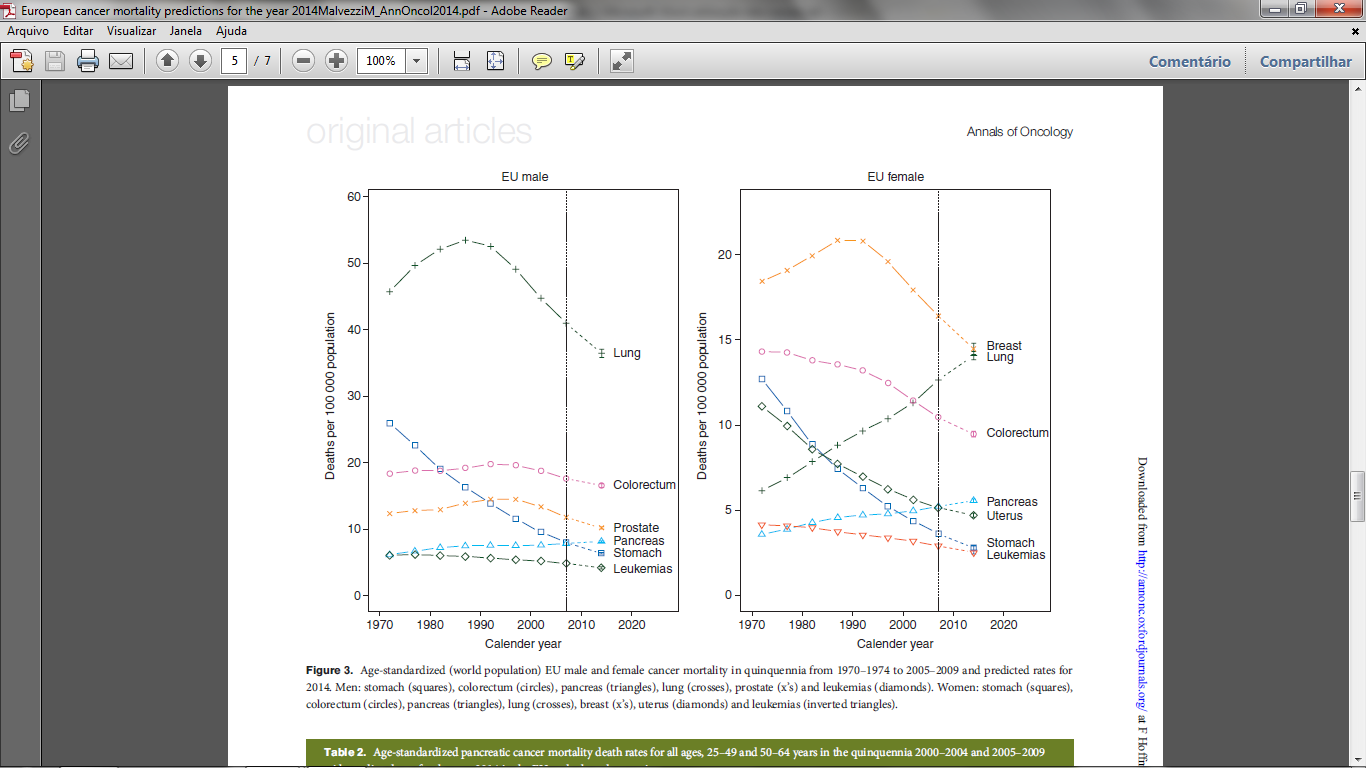 Figure 1 Predicted Death Rates in the world population (European) form 1970 to 2010; Lung cancer (green crosses); European cancer mortality predictors for the year (from Malvezzi M et al[2], 2014).              Normal Cell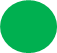 Initial cloneLung Tumor at diagnosisTumor after treatmentTumor at relapseFigure 2 Lung cancer resistance: Model showing how tumor may acquire stronger clones after first treatment, leading to predominant second sub-clones, demonstrating the tumor heterogeneity.Table 1 Results from studies with tyrosine kinase inhibitor’s in 1st  line treatment of non-small cell lung cancerNA: Not available; RR: Response rate; PFS: Progression free survival; HR: Hazard ratio; OS: Overall survival.Table 2 Evaluation of outcome of tyrosine kinase inhibitor’s treatment according to epidermal growth factor receptor mutations or epidermal growth factor receptor wild-type[20,29]EGFR: Epidermal growth factor receptor; RR: Response rate; PFS: Progression free survival; OS: Overall survival.Table 3 Phase I clinical studies of third generation epidermal growth factor receptor- tyrosine kinase inhibitors[26-28]Study and ref.nTreatmentRR (%)PPFS (mo)HRPOS (mo)HRPIPASS[9]437Geftinib/Carboplatin + Paclitaxel71.2/47.30.019.5/5.30.48(< 0.001)21.6/21.90.99WJTOG[10]177Geftinib/Cisplatin + Docetaxel62.1/32.20.019.2/6.30.49(0.001)30.9/NA1.64NEJ[11]230Geftinib/Carboplatin + Paclitaxel73.7/30.70.0110.8/5.40.30(0.001)30.5/23.6NAOPTIMAL[12]154Erlotinib/Carboplatin + Gemcitabin83/360.0113.1/4.60.16(0.001)22.6/28.81.06EURTAC[13]173Erlotinib/Platin doublet58/150.019.7/5.20.37(0.001)19.3/19.51.04LUX-LUNG3[14]345Afatinib/Cisplatin + pemetrexed56/230.0111.1/6.90.58(0.001)NA1.12EGFR mutationsRR%PFS (mo)OS (mo)Most commonDel exon 9Del exon 974.08.519.6Most commonL858R exon 21L858R exon 2174.08.519.6Less frequentG719X exon18G719X exon1853.38.116.4Less frequentL861Q exon 21L861Q exon 2160.06.015.2UncommonV769MV769M20.01.611.1UncommonA871EA871E20.01.611.1EGFR wild-typeEGFR wild-type16.52.010.4Study and ref.nEGFRMutationsORR (%)ORR inEGFRT790M (%)ORR in nonEGFRT790M (%)AZD9291[26]232exon 19delL858RT790M53.064.022.0CO-1686[27]72exon 19delL858RT790MNA58.0NAHM61713[28]83T790M21.729.2NA